Họ và tên:	Ngày sinh	Ký tên	Trường:	Lớp	SBD	ĐỀ THI TIN HỌC TRẺ THÀNH PHỐ HÀ NỘI NĂM 2016Khối thi: Tiểu học - Phần thi trắc nghiệmĐề gồm 5 trang, thời gian làm bài: 30 phútHãy khoanh tròn phương án đúng nhất, ví dụ Những thiết bị nào sau đây là thiết bị ra (Output device) cho máy tínhBàn phím (keyboard), màn hình (monitor), máy in (printer).Màn hình (monitor), con chuột (mouse), máy in (printer).Máy in (printer), màn hình (monitor), máy vẽ (plotter).Cả 3 phương án trên đều đúng.Một Kilobyte (KB) bằng1000 Byte1000 Bit1024 Byte1024 BitCác bộ phận cơ bản của một máy tính bao gồm:Bộ xử lý trung tâm (CPU), bộ nhớ (memory) và thiết bị vào dữ liệu (Input device)Bộ xử lý trung tâm (CPU), bộ nhớ (memory) và thiết bị ra dữ liệu (Output device)Bộ xử lý trung tâm (CPU), bộ nhớ (memory), thiết bị vào và ra dữ liệu (In/Out device)Cả 3 phương án trênBộ nhớ nào của máy tính khi mất điện là mất hết thông tinRAM, ROMRAM ROMHard disk (ổ đĩa cứng)Dãy những phần mở rộng nào sau đây là phần mở rộng của loại tệp tin hình ảnh.wav, .bmp, png, .gif, .html.bmp, .jpg, .png, .gif.bmp, .jpg, .doc,.jpge, .xlsxCả 3 phương án trên đều saiĐể tắt máy tính chạy hệ điều hành Windows đúng quy cách các em cần thực hiệnBấm và giữ nút tắt bật máy tính (power)Đóng tất cả các chương trình ứng dụng đang mở, sau đó kích chuột vào nút Start rồi chọn ResetĐóng tất cả các chương trình ứng dụng đang mở, sau đó kích chuột vào nút Start rồi chọn Log offĐóng tất cả các chương trình ứng dụng đang mở, sau đó kích chuột vào nút Start rồi chọn Shut downDãy nào sau đây là tên của các trình duyệt Web (phần mềm để mở và xem các trang web)Internet Explore, Google Chrome, Mozilla FireFoxWindows Explore, Mozilla FireFox, Internet ExploreMicrosoft PowerPoint, Google Chrome, Internet ExploreCả a và c đều đúngBộ nhớ nào của máy tính không bị mất dữ liệu khi các em tắt máy:RAM, ROM, Hard disk, Floppy diskROM, CDROOM, RAM, Flash diskROM, Hard disk, Flash diskCả 3 phương án trênTrong Microsoft Word để soạn thảo được Tiếng Việt có dấu ta cần làm các việc sauĐặt font chữ thích hợp .VnTime hoặc Times New RomanChạy và đặt chế độ thích hợp trong phần mềm gõ Tiếng Việt, đặt font chữ thích hợp trong Word.Chỉ cần đặt font chữ .VntimeCả 3 phương án trên đều đúngCác câu lệnh nào trong phần mềm Logo để xóa toàn bộ sân chơi và vẽ hình bậc thang sau tại vị trí xuất phát. Mỗi cạnh của bậc thang là 30 bước.HomeREPEAT 3 [FD 30 RT 90 FD 30 LT 90]CSREPEAT 3 [FD 30,RT 90,FD 30,LT 90]CS REPEAT 3 [FD 90 RT 30 FD 90 LT 30]CSREPEAT 3 [FD 30 RT 90 FD 30 LT 90]Trong Microsoft Word nút   dùng để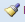 Tô màu đối tượng đang được chọnXóa đối tượng đang được chọnSao chép đối tượng vào bộ nhớ đệmSao chép phần định dạng của đối tượng đang được chọn vào bộ nhớ đệmTrong Microsoft Word nút công cụ nào dùng để đặt màu cho chữ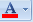 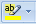 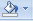 Không có phương án nào đúngĐể gõ dòng chữ “Em yêu tin học” bằng kiểu gõ Telex (bỏ dấu tự do) ta  gõ các phímEm yeeu tin hocEm yeeu tin hocjEm yuee tin hocjEm yeeu tin hjocTrong Microsoft Word nút công cụ nào dùng để căn lề giữa đoạn văn bản đã được lựa chọn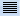 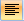 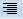 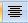 Nút công cụ  trong Microsoft Word dùng để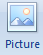 Chèn một dòng chữ nghệ thuật vào văn bảnChèn một hình vẽ lưu trong file vào văn bảnChèn một công thức toán học vào văn bảnChèn một biểu đồ vào văn bản Trong hệ điều hành Windows, để khởi động một chương trình ứng dụng:Nháy đúp chuột phải vào biểu tượng của chương trình trên màn hình nềnNháy chuột vào biểu tượng của chương trình trên màn hình nềnNháy đúp chuột vào biểu tượng của trương trình trên màn hình nền.Nháy chuột phải vào biểu tượng của trương trình trên màn hình nền.Trong hệ soạn thảo văn bản Microsoft Word để sao chép văn bản em cần thực hiện các bước sau:Đánh dấu văn bản cần sao chép, sau đó chọn nút  để sao chép vào bộ nhớ đệm.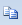 Đánh dấu văn bản cần sao chép, sau đó chọn nút  để sao chép vào bộ nhớ đệm, tiếp theo di chuyển con trỏ soạn thảo đến vị trí cần sao chép rồi chọn nút .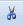 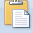 Đánh dấu văn bản cần sao chép, sau đó chọn nút  để sao chép vào bộ nhớ đệm, tiếp theo di chuyển con trỏ soạn thảo đến vị trí cần sao chép rồi chọn nút .Cả 3 đáp án trên đều saiNút  trong Microsoft Word dùng để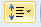 Điều chỉnh lề cho đoạn văn bảnĐiều chỉnh khoảng cách giữa các dòng trong đoạn văn bản (giãn cách dòng)Căn chỉnh lề, căn đều hai bênCăn chỉnh lề, căn trái Nút  trong Microsoft Word dùng để 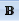 In nghiêng văn bản đã được lựa chọnGạch chân văn bản đã được lựa chọnIn đậm văn bản đã được lựa chọnIn đậm toàn bộ văn bảnTrong Microsoft Word nút  dùng để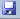 Lưu văn bản với tên mớiTạo một văn bản mớiMở một văn bản đã có sẵnLưu văn bản với tên cũ